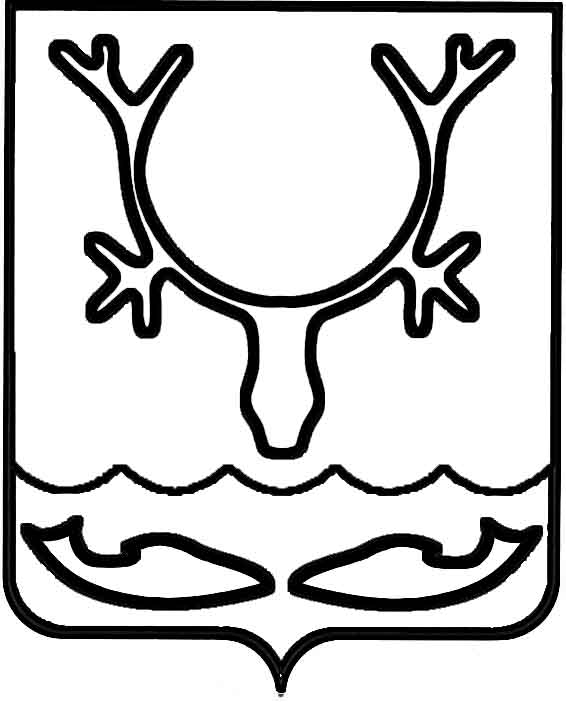 Администрация МО "Городской округ "Город Нарьян-Мар"ПОСТАНОВЛЕНИЕот “____” __________________ № ____________		г. Нарьян-МарО внесении изменений в Правила организации услуг сезонной торговли и детских развлекательных аттракционов             на территории МО "Городской округ "Город Нарьян-Мар"Руководствуясь Федеральными законами от 06.10.2003 № 131-ФЗ "Об общих принципах организации местного самоуправления в Российской Федерации",                 от 28.12.2009 № 381-ФЗ "Об основах государственного регулирования торговой деятельности в Российской Федерации", Администрация МО "Городской округ "Город Нарьян-Мар"П О С Т А Н О В Л Я Е Т:Внести в Правила организации услуг сезонной торговли и детских развлекательных аттракционов на территории МО "Городской округ "Город Нарьян-Мар", утвержденные постановлением Администрации МО "Городской округ "Город Нарьян-Мар" от 29.04.2014 № 1224 (в ред. от 08.07.2015 № 793) (далее – Правила), следующие изменения:Пункт 3.10. Правил изложить в следующей редакции:"3.10.	В целях обеспечения общественного порядка на территории летнего кафе хозяйствующим субъектам рекомендуется заключить договор на охрану общественного порядка со специализированной организацией, имеющей лицензию на осуществление данного вида деятельности, либо оборудовать объект (летнее кафе) устройствами тревожной сигнализации, позволяющими автоматически или вручную передавать сигналы тревоги в дежурную часть органов внутренних дел.Для исключения возможности нарушения покоя граждан и тишины в ночное время хозяйствующим субъектам рекомендуется устанавливать режим работы летних кафе, предусматривающий начало работы не ранее 09.00 часов и окончание работы не позднее 23.00 часов.".1.2.	В пункте 4.5. Правил слова "может быть отказано" заменить словом "отказывается". 1.3.	Абзац шестой пункта 4.5. Правил изложить в следующей редакции: 	"-	имеется информация соответствующих контролирующих органов                  о неоднократных (два и более раза) нарушениях действующих правовых актов, допущенных хозяйствующими субъектами в деятельности летних кафе                             за прошедший период (сезон), подтвержденных в установленном порядке;".1.3.	Абзац второй пункта 5.2. Правил после слов "хозяйствующими субъектами" дополнить словами "в текущем периоде".  2.	Настоящее постановление вступает в силу с момента его принятия и подлежит официальному опубликованию. 1408.2015949Глава МО "Городской округ "Город Нарьян-Мар" Т.В.Федорова